433 عمر مهارات التصميم الحضري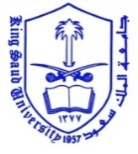  التصميم الحضري لمسجد الجمعةمسح كامل بالصور للمسجد والمصليات الملحقة، ودورات المياه، وجميع المرافق؛ من الداخل والخارج. في غير يوم الجمعة.التصوير مرة أخرى يوم الجمعة قبل و بعد الصلاة والتركيز على المشكلات.تحديد الموقع والحصول على الخريطة من جوجل، وعمل:مخطط توضيح عناصر المسجد.مخطط تحليل المشكلات.مخطط الحلول المقترحة.التسليم الأول.عرض المشكلة والمشاركة مع الزملاء في تطوير الحل.تعديل الحل وعرضه على إمام المسجد أو جماعته.مزيد من التطوير للحل إن لزم الأمر.تعديل الحل وإخراجه بشكل نهائي وتسليمه لجهة معنية باسمك (ضرورة توثيق عملية التسليم بالصور): البلديةوزارة الشؤون الإسلاميةالمرورباني المسجد.....التسليم الثاني والنهائي.